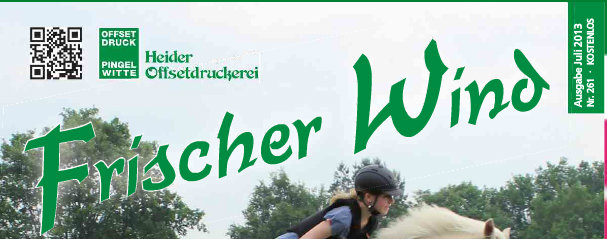 Seite 30: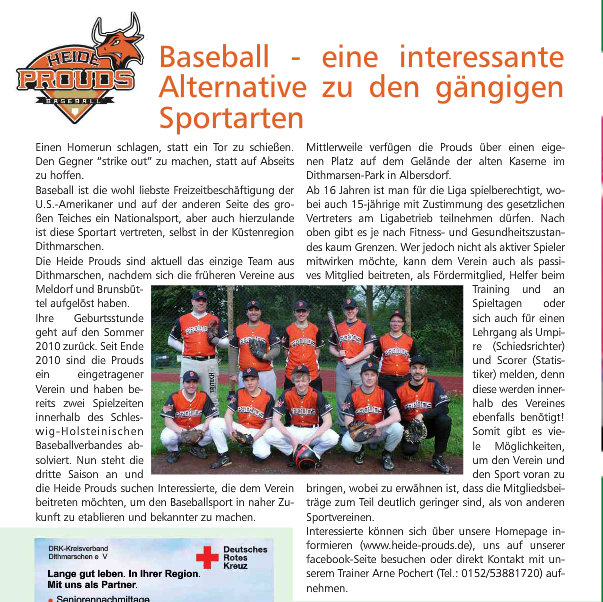 